Website GAQ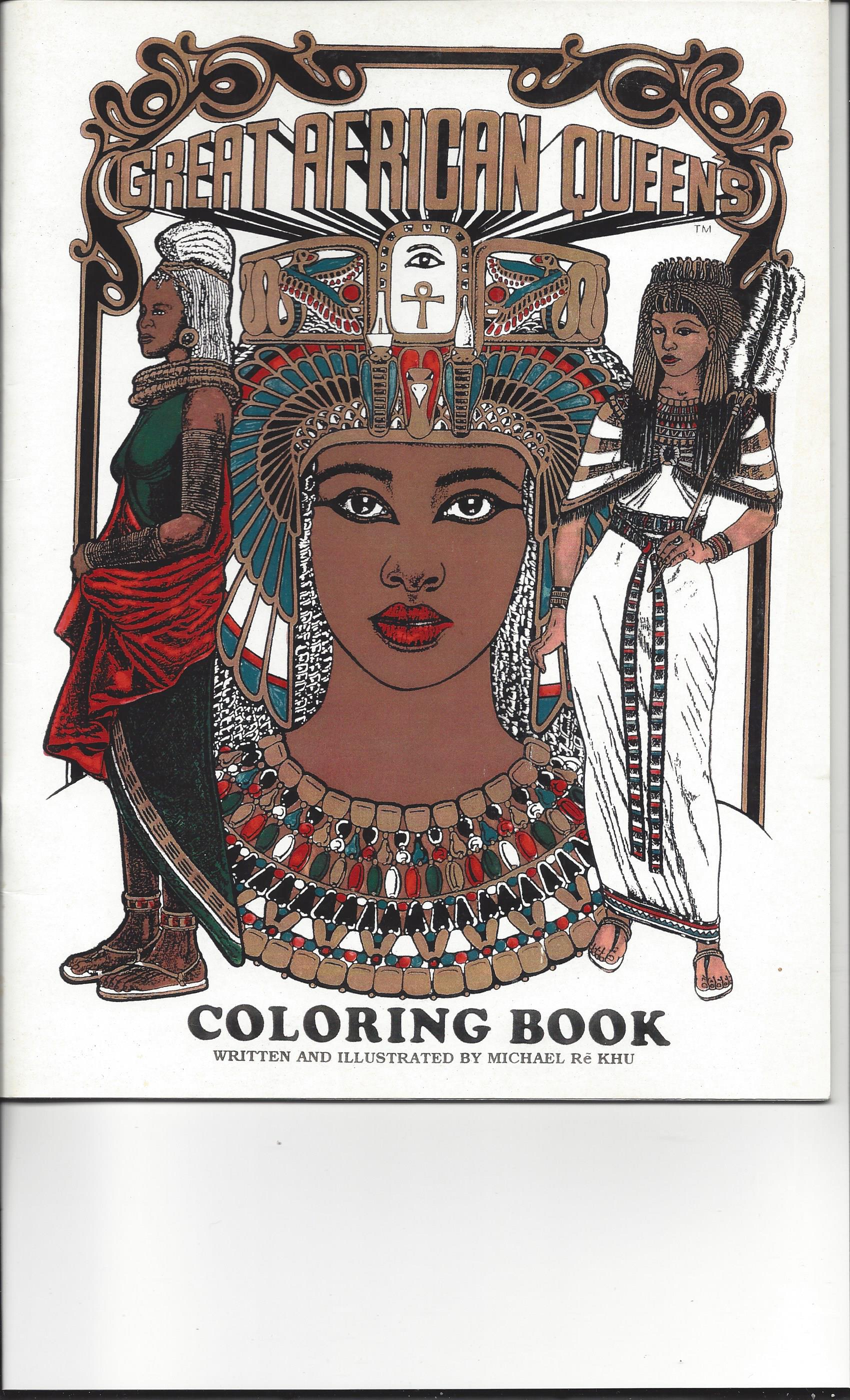 